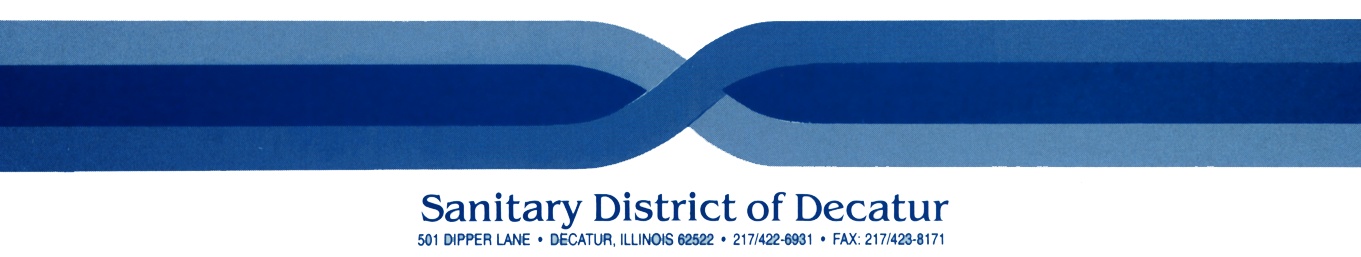                   CONFINED SPACE ENTRY PERMITItem	Status	Completed 	N/ANotice: No entry shall be made to a confined space unless the following atmosphere conditions ARE MET.Oxygen - > 19.5% and < 23.5%         CO - < 35 ppm                LEL - < 10	H2S - < 10 ppm	Entry and Emergency Plan Understood by:CONFINED SPACE CLASSIFICATION TABLE* Based upon a total atmospheric pressure of 760 mm HG (sea level).** Immediately dangerous to life or health - as referenced in NIOSH Registry of toxic and Chemical Substances,	    Manufacturing Chemists data sheets, industrial hygiene guides or other recognized authorities.	Comments:Location of Work:Location of Work:Location of Work:W.O. #W.O. #Description of Work:Description of Work:Description of Work:Description of Work:Employees Assigned:Employees Assigned:Employees Assigned:Employees Assigned:Standby Person:Standby Person:Entry Date:Entry Time:Canceled Time:Canceled Time:ABCIsolation – Lockout/Tagout of all Potential HazardsIsolation – Lockout/Tagout of all Potential HazardsXXXStandby PersonStandby PersonXXXOperable Radio with Standby PersonOperable Radio with Standby PersonXXXCleaningCleaningOOOHarness, Lifeline & Fall Arrest EquipmentHarness, Lifeline & Fall Arrest EquipmentXXXEmergency Lifting DeviceEmergency Lifting DeviceXXXTraffic ControlTraffic ControlOOOVentilationVentilationXXXSpecial Equipment, ToolsSpecial Equipment, ToolsOOOAtmosphere Testing – Initial & ContinuousAtmosphere Testing – Initial & ContinuousXXXHard Hat Hard Hat XXXSCBA at Work Site, Fully ChargedSCBA at Work Site, Fully ChargedXXOEntry & Emergency PlanEntry & Emergency PlanXXXSDD Rescue Team on Stand-by – who notified?SDD Rescue Team on Stand-by – who notified?XXXThis confined space is determined to be ClassAtmosphere testing performed by:Atmosphere testing performed by:Atmosphere testing performed by:Atmosphere testing performed by:Atmosphere testing performed by:Readings Top:Readings Mid:Readings Bot.:Employees assigned:Standby Person:Permit Issued by Entry Supervisor:Permit Issued by Entry Supervisor:Permit Cancelled by Entry Supervisor:Permit Cancelled by Entry Supervisor:ParametersClass AClass BClass CCharacteristicsImmediately dangerous toDangerous, but notPotential hazard - life - rescue proceduresimmediately liferequires no require the entry of morethreatening - rescuemodification of work than one individual fullyprocedures require theprocedures - standard equipped with life supportentry of no more than onerescue procedures - Equipment - maintenance ofindividual fully equippeddirect communication communication requires anwith life supportwith workers, from additional standby personequipment – indirect visualoutside the confined stationed within theor auditory communicationspaceconfined spaceWith workers.Oxygen16% or less16.1% to 19.4%19.5% - 23.5%* (122 mm Hg) or greater* (122 - 147 mm Hg)* (148 - 178 mm Hg)than 25%or 23.6% to 25%* (190 mm Hg)(179 - 190 mm Hg)FlammabilityCharacteristics20% or greater of LEL10% - 19% LEL10% LEL or lessToxicity** IDLHGreater than contamina-Less than contamina-tion level, referencedtion level referenced inin 29 CFR Part 191029 CFR Part 1910** IDLHSub Part Z